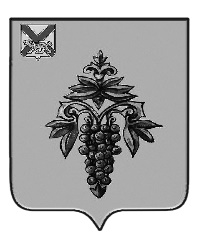 ДУМА ЧУГУЕВСКОГО МУНИЦИПАЛЬНОГО ОКРУГА Р  Е  Ш  Е  Н  И  ЕПринято Думой Чугуевского муниципального округа«30» октября 2020 года	Статья 1. Внести в решение Думы Чугуевского муниципального округа от 24 марта 2020 года № 9-НПА «Положение об организации и проведении публичных слушаний в Чугуевском муниципальном округе» изменения, дополнив  статьей 9 в  следующей редакции:«Статья 9. Заключительные положенияНастоящее решение вступает с силу со дня его официального опубликования.».Статья 2.1. Внести в решение Думы Чугуевского муниципального округа от 30 марта 2020 года № 13-НПА «Положение о порядке проведения конкурса на замещение должности главы Чугуевского муниципального округа» (далее – Решение, Положение) следующие изменения:1.1. в пункте 6 статьи 3 Положения слово «календарных» исключить;1.2. подпункт 6 пункта 2 статьи 4 Положения изложить в следующей редакции:«6) копию документа, подтверждающего регистрацию в системе индивидуального (персонифицированного) учета,»;1.3. абзац первый пункта 9 статьи 5 Положения после слов «Решение Думы Чугуевского» дополнить словами «муниципального округа»;1.4. абзац первый статьи 6 Положения считать пунктом 1 и дополнить пунктом 2 следующего содержания: «2. Настоящее решение вступает в силу со дня его официального опубликования»;1.5. пункт 5 приложения № 1 к Решению изложить в следующей редакции:«5) копия документа, подтверждающего регистрацию в системе индивидуального (персонифицированного) учета;»;1.6. пункт 9 приложения № 1 к Решению после слов «иные документы в соответствии с абзацем» дополнить словом «вторым».2. Внести в решение Думы Чугуевского муниципального округа от 08 июля 2020 года № 51-НПА «О внесении изменений в решение Думы Чугуевского муниципального округа от 30 марта 2020 года № 13-НПА «Положение о порядке проведения конкурса на замещение должности главы Чугуевского муниципального округа» изменения, изложив статью 2 в следующей редакции:«Статья 2.Настоящее решение вступает с силу со дня его официального опубликования.».Статья 3.1. Внести в решение Думы Чугуевского муниципального округа от 13 апреля 2020 года № 21-НПА «Положение о конкурсе на замещение вакантной должности муниципальной службы в органах местного самоуправления Чугуевского муниципального округа» (в редакции решения от 08.07.2020 № 52-НПА) (далее - Положение) следующие изменения:1.1. подпункт 4 пункта 7 Положения изложить в следующей редакции:«4) трудовую книжку и (или) сведения о трудовой деятельности, оформленные в установленном порядке, за исключением случаев, когда трудовой договор (контракт) заключается впервые;»;1.2.	подпункт 6 пункта 7 Положения изложить в следующей редакции:«6) документ, подтверждающий регистрацию в системе индивидуального (персонифицированного) учета, за исключением случаев, когда трудовой договор (контракт) заключен впервые;».2. Внести в решение Думы Чугуевского муниципального округа от 08 июля 2020 года № 52-НПА «О внесении изменений в решение Думы Чугуевского муниципального округа от 13 апреля 2020 года № 21-НПА «Положение о конкурсе на замещение вакантной должности муниципальной службы в органах местного самоуправления Чугуевского муниципального округа» изменения, изложив статью 2 в следующей редакции:«Статья 2.Настоящее решение вступает с силу со дня его официального опубликования.».Статья 4.Внести в решение Думы Чугуевского муниципального округа от 13 апреля 2020 года № 22-НПА «О признании утратившими силу некоторых решений Думы Чугуевского муниципального района» изменения, изложив статью 2 в следующей редакции:«Статья 2.Настоящее решение вступает с силу со дня его официального опубликования.».Статья 5.1. Внести в решение Думы Чугуевского муниципального округа от 28 апреля 2020 года № 29-НПА «Положение о порядке формирования и ведение реестра муниципальных служащих, замещающих должности муниципальной службы в органах местного самоуправления» (в редакции решения от 23.07.2020 № 67-НПА) (далее - Положение) следующие изменения:абзац пятый подпункта 3 пункта 1 раздела 2 Положения и раздел 3 приложения к Положению после слов «стажу работы по специальности» дополнить словами «, направлению подготовки».2. Внести в решение Думы Чугуевского муниципального округа от 23 июля 2020 года № 67-НПА «О внесении изменений в решение Думы Чугуевского муниципального округа от 28 апреля 2020 года № 29-НПА «Положение о порядке формирования и ведения реестра муниципальных служащих, замещающих должности муниципальной службы в органах местного самоуправления Чугуевского муниципального округа» изменения, изложив статью 2 в следующей редакции: «Статья 2.Настоящее решение вступает с силу со дня его официального опубликования.».Статья 6.Внести в решение Думы Чугуевского муниципального округа от 28 апреля 2020 года № 30-НПА «Положение о территориальном общественном самоуправлении в Чугуевском муниципальном округе» (в редакции решения от 23.07.2020 № 68-НПА) (далее – Решение, Положение) следующие изменения:1) статью 2 Решения изложить в следующей редакции:«Статья 2.Настоящее решение вступает с силу со дня его официального опубликования.».2) в пункте 4 статьи 11 Положения после слов «Чугуевского муниципального округа» дополнить словами «в течение 10 дней»;3) в абзаце первом пункта 5 статьи 11 Положения слова «О регистрации территориального общественного самоуправления» заменить словами «О регистрации Устава территориального общественного самоуправления», а также слова «о регистрации (отказе в регистрации) территориального общественного самоуправления» заменить словами «о регистрации (отказе в регистрации) Устава территориального общественного самоуправления»;4) абзац второй пункта 5 статьи 11 Положения после слов «Отказ в регистрации» дополнить словами «Устава территориального общественного самоуправления»;5) в абзаце третьем пункта 5 статьи 11 Положения слова «Копия мотивированного решения об отказе в регистрации территориального общественного самоуправления» заменить словами «Копия мотивированного решения о регистрации или об отказе в регистрации Устава территориального общественного самоуправления», а также после слова «направляется» дополнить словами «уполномоченным органом администрации Чугуевского муниципального округа»;6) в абзаце третьем пункта 1 статьи 15 Положения слова «определяется по переданным им отдельным муниципальным полномочиям» заменить словами «определяется уставом территориального общественного самоуправления».Статья 7.Внести в решение Думы Чугуевского муниципального округа от 28 апреля 2020 года № 31-НПА «Положение о представительских и иных прочих расходах в органах местного самоуправления Чугуевского муниципального округа» изменения, изложив статью 2 в следующей редакции: «Статья 2.Настоящее решение вступает с силу со дня его официального опубликования.».Статья 8.Внести в решение Думы Чугуевского муниципального округа  от 02 июня 2020 года № 45-НПА «О представлении сведений о доходах, расходах, об имуществе и обязательствах имущественного характера за отчетный период с 1 января по 31 декабря 2019 года муниципальными служащими органов местного самоуправления Чугуевского муниципального округа (района)» изменения, изложив статью 2 в следующей редакции:«Статья 2.Настоящее решение вступает с силу со дня его официального опубликования.».Статья 9.Внести в решение Думы Чугуевского муниципального округа от 02 июня 2020 № 46-НПА «О внесении изменений в решение Думы Чугуевского муниципального района от 24 марта 2020 года № 525-НПА «Об установлении предельного размера выплаты компенсации за использование муниципальными служащими личного транспорта в служебных целях и возмещения расходов, связанных с его использованием» изменения, изложив статью 2 в следующей редакции:«Статья 2.Настоящее решение вступает с силу со дня его официального опубликования.».Статья 10.Внести в решение Думы Чугуевского муниципального округа от 08 июля 2020 года № 56 «О внесении изменений в решение Думы Чугуевского муниципального района от 22 августа 2014 года № 444 «Положение о звании «Почетный гражданин Чугуевского района» (в редакции решений от 07.09.2016 № 102-НПА, от 30.06.2017 № 226-НПА, от 20.12.2017 № 286-НПА, от 04.09.2018 № 377-НПА, от 11.09.2019 № 479-НПА, от 25.02.2020 № 519-НПА) изменения, изложив статью 2 в следующей редакции:«Статья 2.Настоящее решение вступает с силу со дня его официального опубликования.».Статья 11.Внести в решение Думы Чугуевского муниципального округа от 08 июля 2020 года № 57-НПА «О признании утратившими силу некоторых решений Думы Чугуевского муниципального района» изменения, изложив статью 2 в следующей редакции: 	«Статья 2.Настоящее решение вступает с силу со дня его официального опубликования.».Статья 12.Внести в решение Думы Чугуевского муниципального округа от 08 июля 2020 года № 58-НПА «Об утверждении «Порядка рассмотрения кандидатур на должность председателя Контрольно-счетного комитета Чугуевского муниципального округа» (далее – Решение, Порядок) следующие изменения:1) статью 2 Решения изложить в следующей редакции: 	«Статья 2.Настоящее решение вступает с силу со дня его официального опубликования.»;2)  абзац пятый пункта 4 Порядка изложить в следующей редакции:«- заключение медицинской организации об отсутствии заболевания, препятствующего поступления на муниципальную службу;»;3) абзац шестой пункта 4 Порядка после слов «сведения в установленной форме о доходах» дополнить словами «за год, предшествующий году поступления на муниципальную службу»;4) в абзаце седьмом пункта 4 Порядка слова «или иного документа, заменяющего паспорт гражданина Российской федерации, кандидатура которого предложена на должность председателя Контрольно-счетного комитета» исключить;5) в абзаце девятом пункта 4 Порядка слово «копию» заменить словом «копия», а также слова «или иные документы, подтверждающие трудовую (служебную) деятельность гражданина, заверенные нотариально или кадровой службой по месту работы» заменить словами «и (или) сведения о трудовой деятельности, оформленные в установленном законодательстве порядке, за исключением случаев, когда трудовой договор (контракт) заключается впервые»;6) абзац десятый пункта Порядка изложить в следующей редакции:«- документ, подтверждающий регистрацию в системе индивидуального (персонифицированного) учета, за исключением случаев, когда трудовой договор (контракт) заключается впервые;»;7) в абзаце одиннадцатом пункта 4 Порядка слово «копии» заменить словом «копия»; 8) в абзаце двенадцатом пункта 4 Порядка слова «для военнообязанных» заменить словами «для граждан, пребывающих в запасе,»;9) в абзаце тринадцатом пункта 4 Порядка слово «заявления» заменить словом «заявление»;10) в абзаце четырнадцатом пункта 4 Порядка слова «размещали», «их», «представителю нанимателя» заменить словами «размещал», «его», «представляемые представителю нанимателя (работодателю) при поступлении на муниципальную службу» соответственно;11) абзац пятнадцатый пункта 4 Порядка изложить в следующей редакции:«- иные документы, предусмотренные федеральными законами, указами Президента Российской Федерации и постановлениями Правительства Российской Федерации.»;12) пункт 6 Порядка дополнить подпунктом 5 следующего содержания:«5) наличия оснований, предусмотренных пунктом 7 настоящего Порядка.»;13)  пункты 8 и 9 Порядка изложить в новой редакции:«8. По завершению проверки, в течение трех рабочих дней, председатель Думы Чугуевского муниципального округа направляет документы по предложенным кандидатурам на должность председателя Контрольно-счетного комитета в постоянную комиссию по мандатам, регламенту и депутатской этике Думы Чугуевского муниципального округа (далее – комиссия), которая в течение пяти рабочих дней дает заключение по каждой кандидатуре.Заключение должно содержать информацию о соответствии уровня профессионального образования, стажа муниципальной службы и стажа работы по специальности, соответствующем опыте работы, профессиональных знаний и навыков, необходимых для исполнения должностных обязанностей председателя Контрольно-счетного комитета.9. В случае установления в ходе проверки обстоятельств, препятствующих в соответствии с пунктами 6 и 7 настоящего Порядка, назначению кандидата на должность председателя Контрольно-счетного комитета, а также в случае его несоответствия квалификационным требованиям к этой должности, комиссия дает соответствующее заключение. В этом случае субъект выдвижения и кандидат информируются председателем Думы Чугуевского муниципального округа в течение трех рабочих дней.»;14) в пункте 11 Порядка слова «Кандидаты на должности» заменить словами «Кандидаты на должность».Статья 13.Внести в решение Думы Чугуевского муниципального округа от 07 сентября 2020 года № 87-НПА «О внесении изменений в некоторые решения Думы Чугуевского муниципального округа» изменения, изложив статью 2 в следующей редакции: «Статья 2.Настоящее решение вступает с силу со дня его официального опубликования.».Статья 14.Настоящее решение вступает в силу со дня его официального опубликования.Глава Чугуевскогомуниципального округа                                                                     	Р.Ю. Деменев«05» ноября 2020 г.№ 110-НПАО внесении изменений в некоторые решения Думы Чугуевского муниципального округа 